RELATÓRIO MENSAL DE STATUS DO PROJETO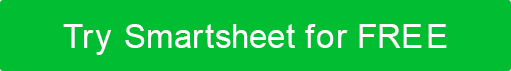 NOME DO PROJETOCÓDIGO DO PROJETOCÓDIGO DO PROJETOGERENTE DE PROJETODATA DA ENTRADA DO STATUSDATA DA ENTRADA DO STATUSPERÍODO COBERTODATA PREVISTA DE CONCLUSÃODATA PREVISTA DE CONCLUSÃOSTATUS DO PROJETO ESTE MÊSSTATUS DO PROJETO ESTE MÊSSTATUS DO PROJETO ESTE MÊSSTATUS DO PROJETO ESTE MÊSSTATUS DO PROJETO ESTE MÊSSTATUS DO PROJETO ESTE MÊSSTATUS DO PROJETO ESTE MÊSSTATUS GERAL DO PROJETO– SAUDÁVEL, EM RISCO – PROGRESSO INTERROMPIDORESUMOInsira informações aqui sobre o status geral e os destaques: "Recuperou o tempo perdido em relação ao período passado;" "QA começou dois dias antes do previsto;" "Atraso em algum feedback do cliente, mas mínimo."Insira informações aqui sobre o status geral e os destaques: "Recuperou o tempo perdido em relação ao período passado;" "QA começou dois dias antes do previsto;" "Atraso em algum feedback do cliente, mas mínimo."Insira informações aqui sobre o status geral e os destaques: "Recuperou o tempo perdido em relação ao período passado;" "QA começou dois dias antes do previsto;" "Atraso em algum feedback do cliente, mas mínimo."Insira informações aqui sobre o status geral e os destaques: "Recuperou o tempo perdido em relação ao período passado;" "QA começou dois dias antes do previsto;" "Atraso em algum feedback do cliente, mas mínimo."COMPONENTES DO PROJETOCOMPONENTES DO PROJETOCOMPONENTES DO PROJETOCOMPONENTES DO PROJETOCOMPONENTES DO PROJETOCOMPONENTES DO PROJETOCOMPONENTES DO PROJETOCOMPONENTESTATUSPROPRIETÁRIO / EQUIPEPROPRIETÁRIO / EQUIPEPROPRIETÁRIO / EQUIPENOTASNOTASORÇAMENTO– SOB– ACABOU – LIGADOAGENDA– SAUDÁVEL, EM RISCO – PROGRESSO INTERROMPIDOQUALIDADE– SAUDÁVEL, EM RISCO – PROGRESSO INTERROMPIDOESCOPO– SAUDÁVEL, EM RISCO – PROGRESSO INTERROMPIDORISCOS– SAUDÁVEL, EM RISCO – PROGRESSO INTERROMPIDOBLOQUEIOS– SAUDÁVEL, EM RISCO – PROGRESSO INTERROMPIDOPRÓXIMOS TRABALHOSPRÓXIMOS TRABALHOSPRÓXIMOS TRABALHOSPRÓXIMOS TRABALHOSPRÓXIMOS TRABALHOSPRÓXIMOS TRABALHOSPRÓXIMOS TRABALHOSDATASTATUSDETALHESDETALHESDETALHESDETALHESDETALHESDISCLAIMERTodos os artigos, modelos ou informações fornecidos pelo Smartsheet no site são apenas para referência. Embora nos esforcemos para manter as informações atualizadas e corretas, não fazemos representações ou garantias de qualquer tipo, expressas ou implícitos, sobre a completude, precisão, confiabilidade, adequação ou disponibilidade em relação ao site ou às informações, artigos, modelos ou gráficos relacionados contidos no site. Qualquer dependência que você deposita em tais informações está, portanto, estritamente em seu próprio risco.